Figura (12) – IMAGINAR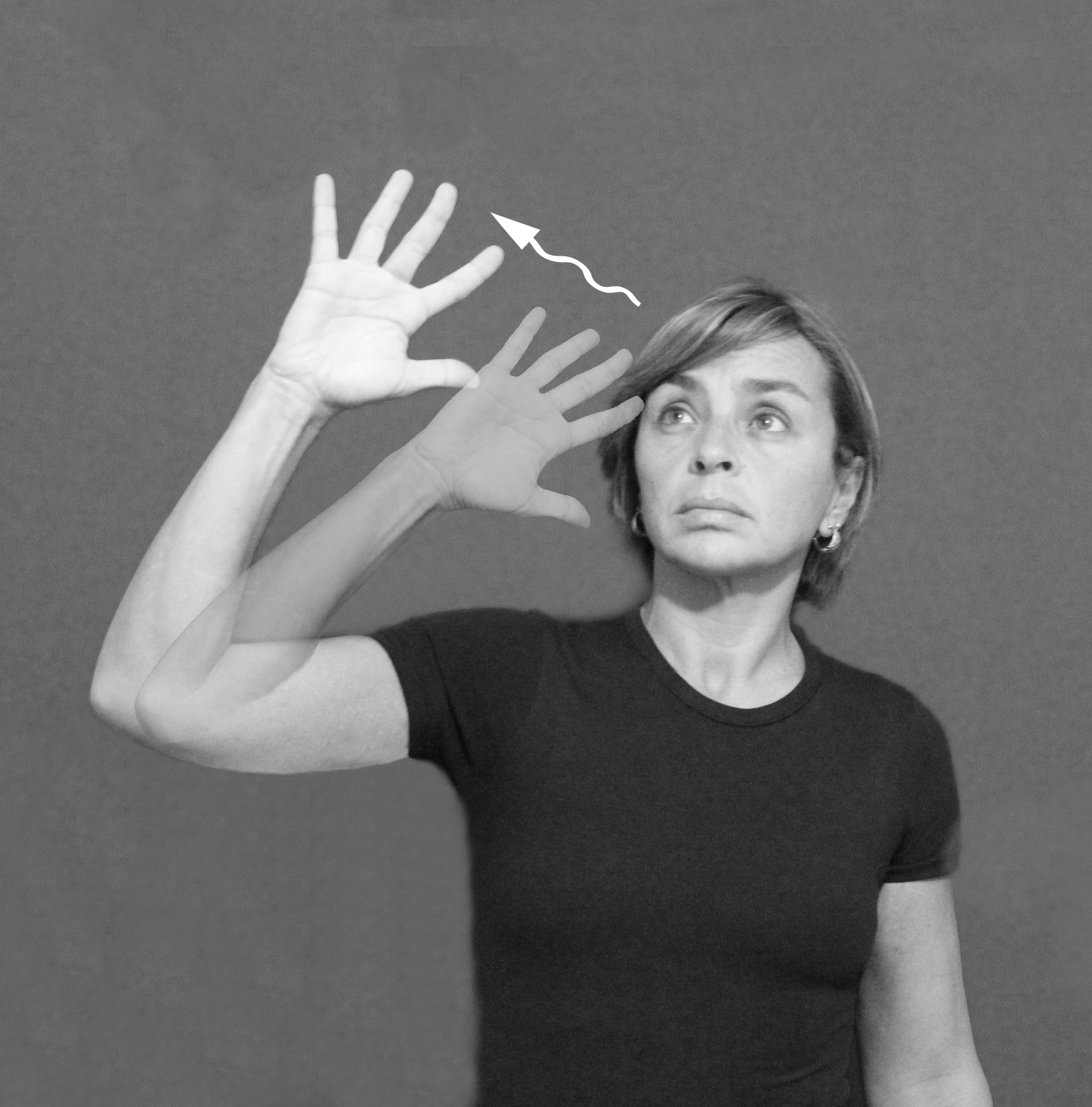                              (a)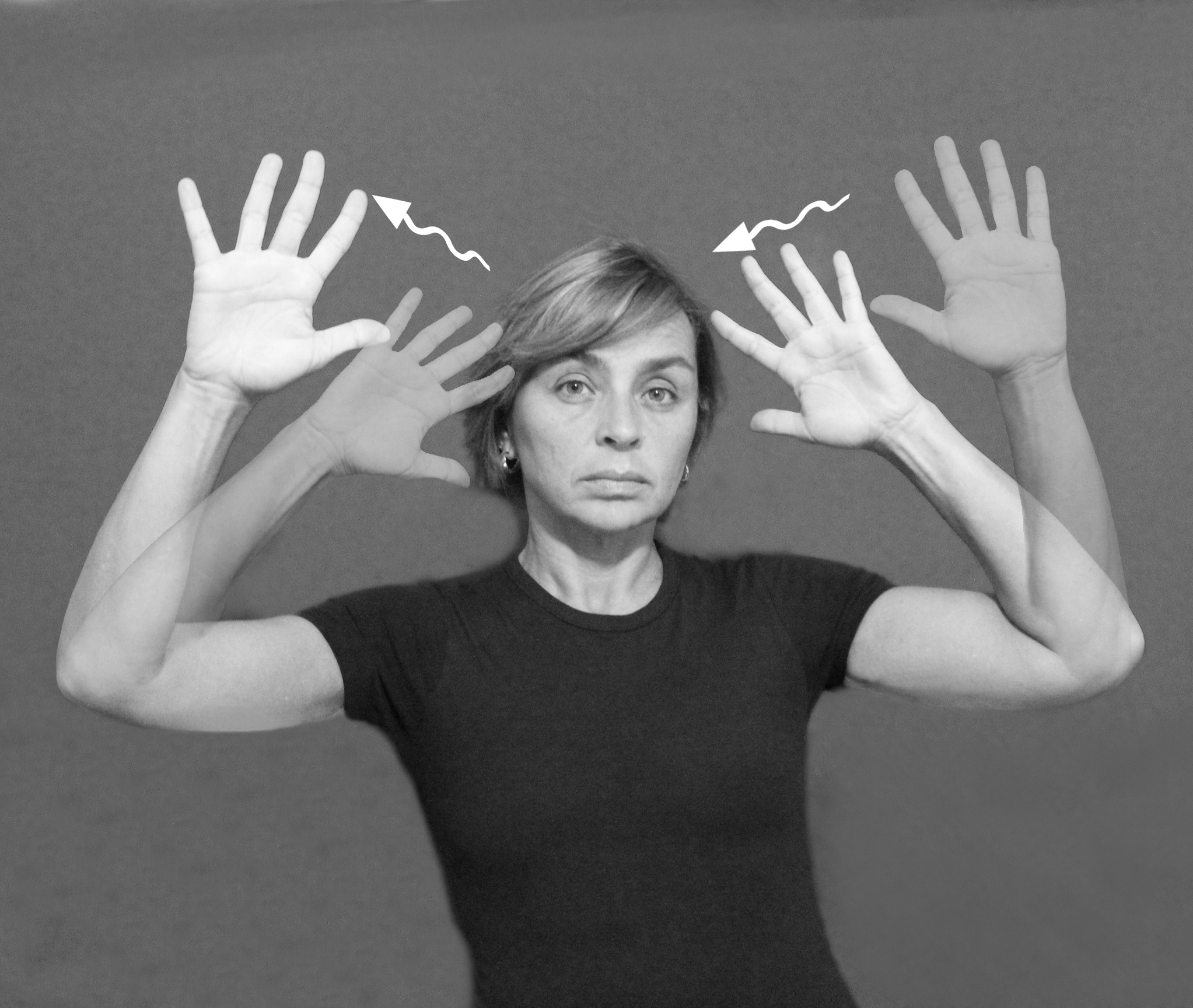                  (b)